Конспект занятия по гандболу                                                                                                                     Скорченко Наталья Владимировна, МАОУ лицей №64 г.Краснодар, Педагог дополнительного образованияТема занятия:  Развитие периферического зрения, быстроты реакции и координационных способностей средствами гандбола  Задачи занятия: Обучение ловле и передаче гандбольного мяча, изучение основных фаз гандболиста при ловле мячаРазвитие координации и точности передачиВоспитание культуры «паса» и целенаправленного взаимодействия игроков между собойМесто проведения: спортивный залТип урока: квест-играМетод проведения: игровой, поточный, в парах, в группахИнвентарь: гандбольные мячи, стойкиВремя проведения: 45 мин.Часть урокаЧастные задачиСредстваДозировкаМет. приемы организации обучения Подготовительная 12мин1. Организовать учащихся к проведению урокаа) Построение в одну шеренгу; расчет номеров по порядку.1 минПроверить наличие формыПодготовительная 12мин2. Создать целевую установку на урока) Сообщение задач урока:– изучение основных фаз гандболиста при ловле - передаче мяча– развитие координации и ловкости при ловле – передаче  мяча и бросках в двигающуюся мишень-воспитание культуры «паса» и целенаправленного взаимодействия игроков между собой1 мин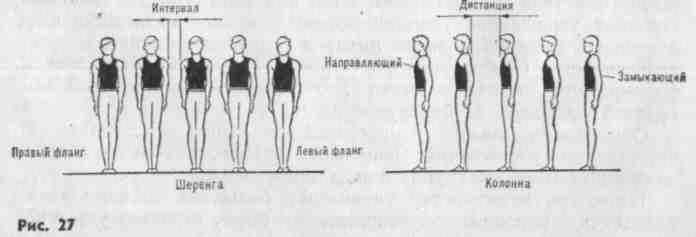 Подготовительная 12мин3. Организовать учащихся на проведение общей и специальной разминкиА). Способствовать развитию плечевого сустава;Б) Способствовать укреплению четырехглавой и других мышц бедра, коленного суставаа) По команде: «Рассчитайсь», каждый занимающийся запоминает свой номер, а также справа  и слева  стоящего  от него партнера. Разминка проходит в хаотичном порядке, при этом мяч, например, игрок под  №  5 получает от игрока под четвертым номером, а отдает игроку под номером 6.  Разминка усложняется тем, что во время передач необходимо еще выполнять перемещения с определенным заданием:- подскоки с вращением рук в плечевом поясе вперед, назад, поочередно– бег приставным шагом правым, левым боком– бег с высоким подниманием бедра,– бег с захлестыванием  голени,– бег с изменением направления Постепенно добавляются второй и третий мяч.6 минЭта разминка носит сложный характер так как основана на комбинировании двигательных навыков, при котором бег и перемещения сочетаются с передачей мяча нужному партнеру.Упражнения с увеличенной координационной сложностью  следует планировать на первую половину основной части урока или занятия или разминку, поскольку они быстро ведут к утомлению.б) Игровые задания со звуковым сигналом.Каждый игрок перемещается по залу со своим мячом. По свистку необходимо поменяться с любым партнером мячами. 3-4 серии выполняются с передачей мяча по воздуху, 3-4 серии – катим партнеру мяч по полу.4 мин.Два раза подряд нельзя меняться с одним и тем же партнером.Основная 28 мин.1. Изучение основных фаз гандболиста при ловле передаче мяча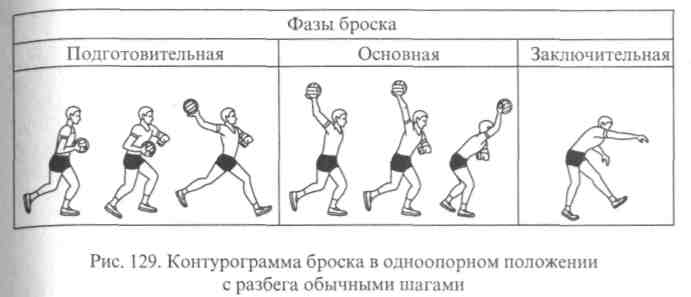   Занимающиеся образуют  пары.  На пару один мяч. 1) Ловля-передача мяча двумя руками от груди. После передачи успеть коснуться пола справа, слева от ноги. 4 мин. При ловле мяча первыми к мячу идут руки, слегка согнутые в локтях. Кисти рук округлены по форме мяча, большие пальцы рук вместе.Основная 28 мин.1. Изучение основных фаз гандболиста при ловле передаче мяча2) Передача одной рукой сверху с места, расстояние между партнерами 7-8 метров2мин. При передаче одной рукой обратить внимание на держание мяча пальцами, положение рук: локтевой сустав поднят до плеча под углом 90°, при передаче обратить внимание на работу кисти руки, мяч должен лететь параллельно полуОсновная 28 мин.1. Изучение основных фаз гандболиста при ловле передаче мяча3) Передача мяча с отскоком об пол. Расстояние между партнерами 4 мин. Отскок мяча должен быть в районе 70 см от ног партнера, то есть за срединной линией отрезка.Основная 28 мин.1. Изучение основных фаз гандболиста при ловле передаче мяча4) Встречная передача. Половина пар расходится за одну лицевую линию, другая становится напротив них. Выполняется передача мяча в паре в движении. Мяч передается паре, стоящей напротив них. Та продолжает движение, передавая мяч впереди стоящей паре. Постепенно добавляется второй мяч, затем – третий.4 мин.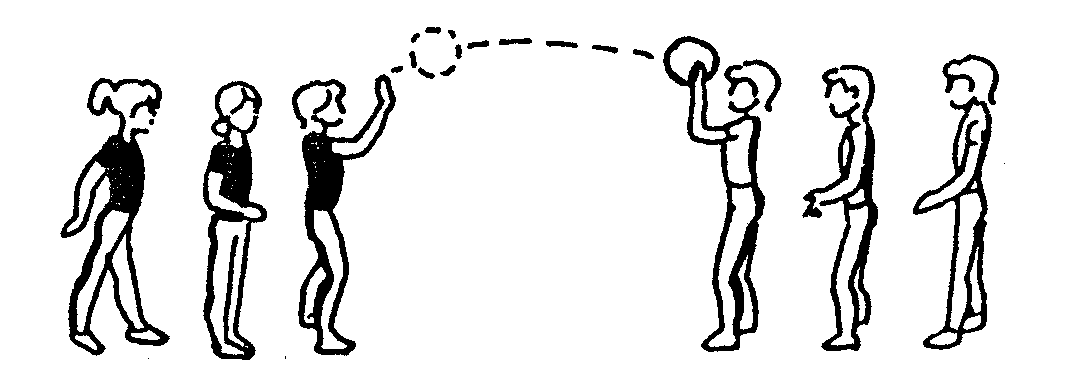 Основная 28 мин.1. Изучение основных фаз гандболиста при ловле передаче мячаЛовлю мяча выполняют двумя руками в стойке, вынося вперед навстречу мячу руки с расставленными пальцами.4 мин.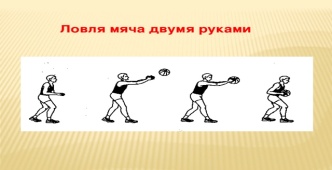 Основная 28 мин.2. Квест-игра «Расшифруй пароль»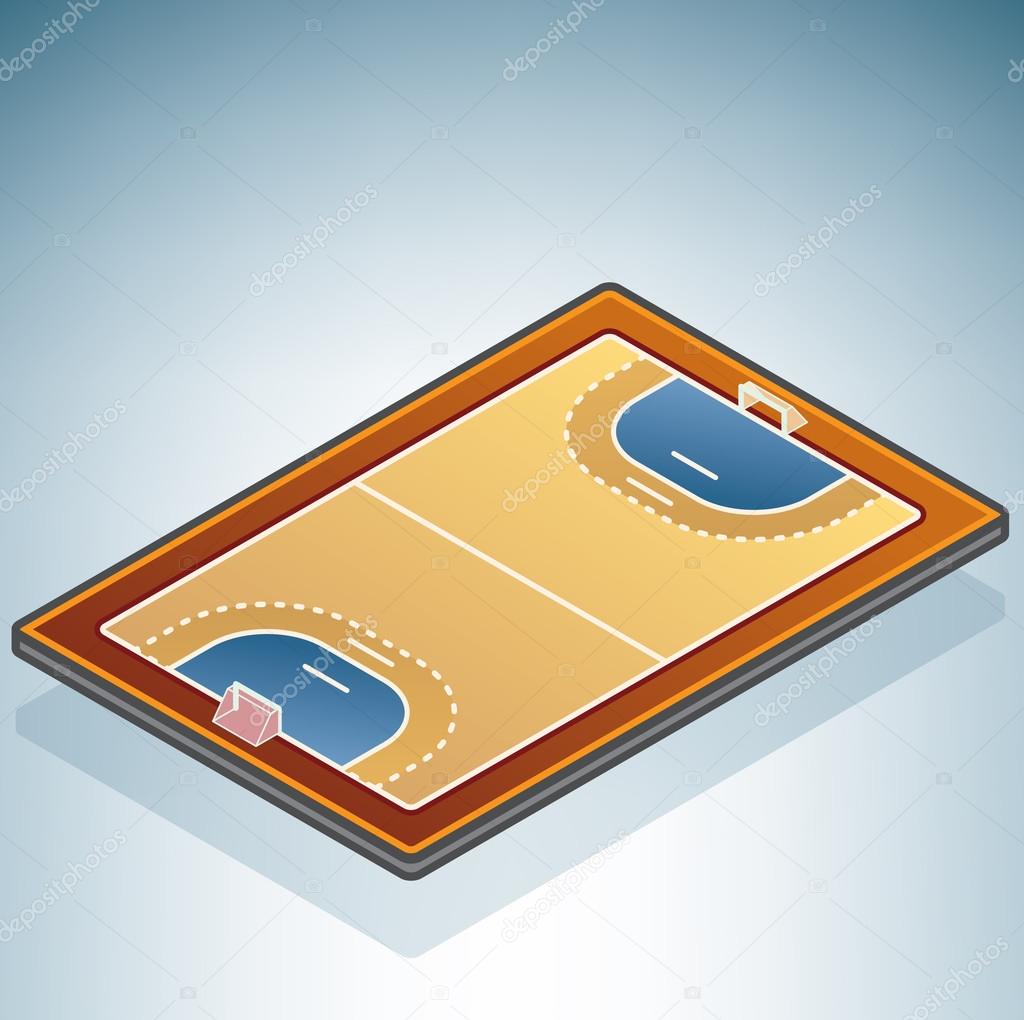 Условные обозначения:Игроки делятся на две команды. Задача игроков одной команды при помощи передачи, не делая пробежки и не выполняя ведения мяча запятнать всех игроков противоположной команды. Перед началом игры каждому игроку раздаются буквы, составив которые, получится искомое кодовое слово*. Побеждает команда, которая быстрее запятнает игроков и отгадает загаданное слово. 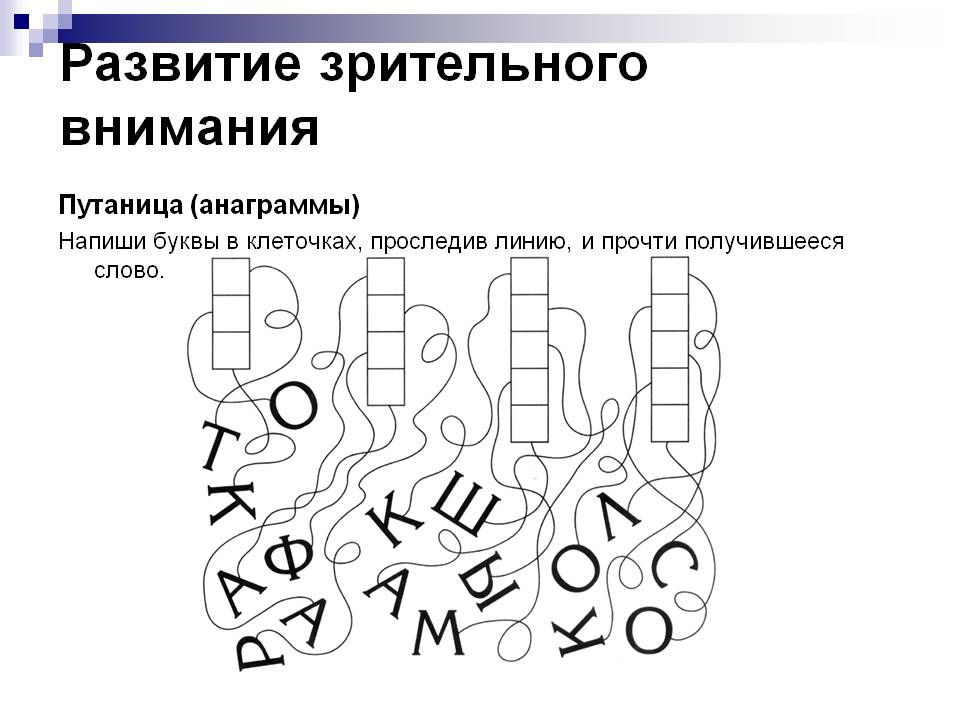 10 мин. Количество передач не ограничено, ведение делать нельзя.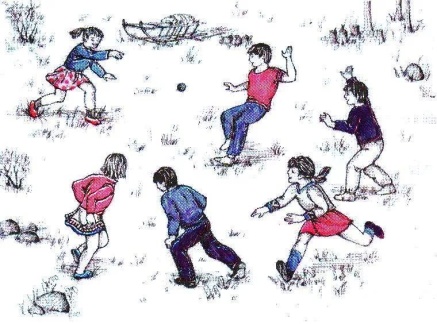 Кодовое слово*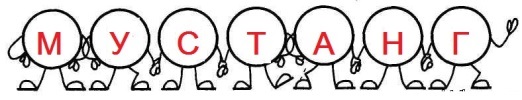 2. Квест-игра «Расшифруй пароль»Условные обозначения:Игроки делятся на две команды. Задача игроков одной команды при помощи передачи, не делая пробежки и не выполняя ведения мяча запятнать всех игроков противоположной команды. Перед началом игры каждому игроку раздаются буквы, составив которые, получится искомое кодовое слово*. Побеждает команда, которая быстрее запятнает игроков и отгадает загаданное слово. Количество передач не ограничено, ведение делать нельзя.Кодовое слово*Заключительная   5мин.1 . Закрепить технику быстроты реакции посредством жонглирования теннисных мячейКаждая пара получает по три теннисных мяча. Сначала выполняет жонглирование один игрок, второй помогает собирать мячи, затем меняются.   2мин.Проигравший в паре по времени жонглирования выполняет штрафное задание (10 отжиманий)Заключительная   5мин.2. Способствовать снижению физической активности посредством игры на внимание. Игра “Запрещенное движение”.Учитель называет запрещенное движение и начинает показывать разные движения, которые дети должны повторить.  Объяснение задания.Следить за четкостью выполнения1 мин.Если дети повторяют запрещенное движение, то они выходят из игры. Выигрывает тот, кто остался до конца игры.Заключительная   5мин.3.Дать возможность  учащимся оценить   проведенное  занятие. Учащиеся берут теннисный мяч, и опускает в корзину красного(если понравилось), зеленного(не определился), желтого(не понравилось) цвета1 мин.Заключительная   5мин.4. Организовать учащихся к подведению итогов урока.Выполнить команду: «Становись», «Равняйсь», «Смирно» 1 мин.подвести итоги занятия, назвать победителей.Заключительная   5мин.